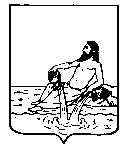 ВЕЛИКОУСТЮГСКАЯ ДУМАВЕЛИКОУСТЮГСКОГО МУНИЦИПАЛЬНОГО ОКРУГАР Е Ш Е Н И Е  от      06.12.2022          №    85                  _________________________________________________________________                 _________________________г. Великий УстюгВ целях создания надлежащих условий для выполнения лицами, замещающими муниципальные должности Великоустюгского муниципального округа, муниципальными служащими и лицами, замещающими на основании трудового договора должности, которые не являются должностями муниципальной службы, в органах местного самоуправления Великоустюгского муниципального округа, должностных обязанностей и осуществления полномочий в служебных командировках в пределах Российской Федерации и краткосрочных служебных заграничных командировках Великоустюгская Дума РЕШИЛА:1. Утвердить Положение о возмещении расходов в служебных командировках в пределах Российской Федерации лиц, замещающих муниципальные должности, муниципальных служащих и лиц, замещающих на основании трудового договора должности, которые не являются должностями муниципальной службы, в органах местного самоуправления Великоустюгского муниципального округа (приложение 1).2. Утвердить Положение о возмещении расходов в краткосрочных служебных заграничных командировках лиц, замещающих муниципальные должности, муниципальных служащих и лиц, замещающих на основании трудового договора должности, которые не являются должностями муниципальной службы, в органах местного самоуправления Великоустюгского муниципального округа (приложение 2).3. Признать утратившими силу: - постановление представительного органа местного самоуправления Великоустюгской Думы от 05.04.2002 № 31 «О нормах расходов на служебные командировки в пределах РФ»;- постановление представительного органа местного самоуправления Великоустюгской Думы от 23.12.2005 № 179 «О внесении изменений в постановление Великоустюгской Думы от 05.04.2002 № 31 «О нормах расходов на служебные командировки в пределах РФ»;- решение представительного органа местного самоуправления Великоустюгской Думы от 28.03.2008 № 36 «О внесении изменений в постановление Великоустюгской Думы от 05.02.2002 № 31 «О нормах расходов на служебные командировки в пределах РФ»; - решение представительного органа местного самоуправления Великоустюгской Думы от 16.07.2008 № 83 «О внесении изменений в постановление Великоустюгской Думы от 05.02.2002 № 31 «О нормах расходов на служебные командировки в пределах РФ»; - решение Великоустюгской Думы Великоустюгского муниципального района от 23.12.2015 № 146 «О внесении изменений в постановление Великоустюгской Думы от 05.02.2002 № 31 «О нормах расходов на служебные командировки в пределах РФ»;- решение представительного органа местного самоуправления Великоустюгской Думы от 30.05.2008 № 63 «О Положении о возмещении расходов в краткосрочных служебных заграничных командировках».4. Настоящее решение вступает в силу после официального опубликования за исключением пункта 3 настоящего решения, вступающего в силу после официального опубликования, но не ранее 01 января 2023 года.УТВЕРЖДЕНО:решением Великоустюгской Думыот 06.12.2022 № 85(приложение 1)ПОЛОЖЕНИЕо возмещении расходов в служебных командировках в пределах Российской Федерации лиц, замещающих муниципальные должности, муниципальных служащих и лиц, замещающих на основании трудового договора должности, которые не являются должностями муниципальной службы, в органах местного самоуправления Великоустюгского муниципального округа  (далее - Положение)1. Настоящее Положение устанавливает нормы возмещения расходов в служебных командировках в пределах Российской Федерации лиц, замещающих муниципальные должности, муниципальных служащих и лиц, замещающих на основании трудового договора должности, которые не являются должностями муниципальной службы, в органах местного самоуправления Великоустюгского муниципального округа (далее - лица, замещающие должности, не отнесенные к должностям муниципальной службы).2. При направлении лиц, замещающих муниципальные должности, муниципальных служащих и лиц, замещающих должности, не отнесенные к должностям муниципальной службы в служебные командировки в пределах Российской Федерации им обеспечиваются:2.1. выплата суточных расходов в размере 700 рублей за каждый день нахождения в командировке за пределами области или выплата суточных расходов в размере 300 рублей за каждый день нахождения в командировке в пределах области;2.2. приобретение проездного документа на все виды транспорта при следовании к месту командирования и обратно:2.2.1. лицам, замещающим муниципальные должности, муниципальным служащим высшей и главной группы должностей органов местного самоуправления Великоустюгского муниципального округа- воздушным транспортом - по тарифу I класса;- морским и речным транспортом - по тарифам, устанавливаемым перевозчиком, но не выше стоимости проезда в каюте "люкс" с комплексным обслуживанием пассажиров, а при отсутствии кают - на сидячих местах;- железнодорожным транспортом - в вагоне повышенной комфортности, отнесенном к вагонам бизнес-класса, с двухместными купе категории "СВ" или в вагоне категории "С" с местами для сидения, соответствующими требованиям, предъявляемым к вагонам бизнес-класса;- автомобильным транспортом - в автотранспортном средстве общего пользования (кроме такси);2.2.2. муниципальным служащим ведущей, старшей или младшей группы должностей, а также лицам, замещающим должности, не отнесенные к должностям муниципальной службы - воздушным транспортом - по тарифу экономического класса;- морским и речным транспортом - по тарифам, устанавливаемым перевозчиком, но не выше стоимости проезда в четырехместной каюте с комплексным обслуживанием пассажиров, а при отсутствии кают - на сидячих местах;- железнодорожным транспортом - в вагоне повышенной комфортности, отнесенном к вагону экономического класса, с четырехместными купе категории "К" или в вагоне категории "С" с местами для сидения;- автомобильным транспортом - в автотранспортном средстве общего пользования (кроме такси);2.3. бронирование и наем номера в гостинице или ином средстве размещения (далее - гостиница) по следующим нормам:лицам, замещающим муниципальные должности, муниципальным служащим высшей и главной группы должностей органов местного самоуправления, - в размере фактических расходов, но не более стоимости двухкомнатного номера в гостинице;муниципальным служащим ведущей, старшей или младшей группы должностей, а также лицам, замещающих должности, не отнесенные к должностям муниципальной службы, - в размере фактических расходов, но не более стоимости однокомнатного (одноместного) номера в гостинице.В случае, если в населенном пункте отсутствует гостиница, лицу, замещающему муниципальную должность, муниципальным служащим высшей и главной группы должностей органов местного самоуправления обеспечивается предоставление иного отдельного жилого помещения, либо аналогичного жилого помещения в ближайшем населенном пункте с гарантированным транспортным обеспечением от места проживания до места командирования и обратно.2.4. предоставление рабочего места, пользование необходимыми материалами и оборудованием, а также всеми видами средств связи и транспорта при выполнении командируемым лицом должностных обязанностей и осуществлении полномочий в месте командировки.3. По решению руководителя соответствующего органа местного самоуправления Великоустюгского муниципального округа возмещаются расходы по проезду к месту командирования и обратно (включая страховой взнос на обязательное личное страхование, оплату услуг по оформлению проездных документов и расходов за пользование постельными принадлежностями, оплату багажа), по бронированию и найму жилого помещения на основании документов, предъявляемых им по постоянному месту работы.Лицам, замещающим муниципальные должности, муниципальным служащим высшей и главной группы должностей органов местного самоуправления, кроме того, оплачиваются услуги залов официальных делегаций вокзалов и аэропортов.4. При отсутствии подтверждающих документов расходы, связанные с наймом жилого помещения, возмещаются по заявлению командированного лица в размере 30 процентов установленной нормы суточных исходя из срока пребывания указанного лица в служебной командировке (дата приезда в место командирования и дата выезда из него), который определяется по проездным документам (билетам, путевым листам), представляемым руководителю органа местного самоуправления по возвращении из служебной командировки.5. По решению руководителя соответствующего органа местного самоуправления возмещаются расходы, связанные с предоставлением при выполнении командированным лицом должностных обязанностей и осуществлении полномочий в месте командировки рабочего места, обеспечением необходимыми материалами и оборудованием, пользованием средствами связи и транспортными средствами. 6. Руководители соответствующих органов местного самоуправления Великоустюгского муниципального округа вправе разрешать при наличии обоснования возмещать муниципальным служащим ведущей, старшей или младшей группы должностей, лицам, замещающим должности, не отнесенные к должностям муниципальной службы, расходы, произведенные ими в служебной командировке сверх норм, установленных настоящим Положением, но не выше, чем это предусмотрено для муниципальных служащих высшей и главной группы должностей органов местного самоуправления.7. Установить, что возмещение расходов на служебные командировки в пределах Российской Федерации производятся за счет средств, предусмотренных в бюджете Великоустюгского муниципального округа на содержание органов местного самоуправления.8. Рекомендовать муниципальному казенному учреждению «Хозяйственное управление администрации Великоустюгского муниципального района» применять нормы расходов на служебные командировки, установленные подпунктом 2.1. настоящего Положения при служебных командировках водителей автомобилей.УТВЕРЖДЕНО:решением Великоустюгской Думыот 06.12.2022 № 85(приложение 2)ПОЛОЖЕНИЕо возмещении расходов в краткосрочных служебных заграничных командировках лиц, замещающих муниципальные должности, муниципальных служащих и лиц, замещающих на основании трудового договора должности, которые не являются должностями муниципальной службы, в органах местного самоуправления Великоустюгского муниципального округа (далее - Положение)1. Настоящее Положение устанавливает нормы возмещения расходов в краткосрочных служебных заграничных командировках лиц, замещающих муниципальные должности, муниципальных служащих и лиц, замещающих на основании трудового договора должности, которые не являются должностями муниципальной службы, в органах местного самоуправления Великоустюгского муниципального округа (далее - лица, замещающие должности, не отнесенные к должностям муниципальной службы).2. Расходы в иностранной валюте и в рублях, подлежащие возмещению в краткосрочных заграничных служебных командировках, в зависимости от их целевого назначения подразделяются на: командировочные расходы и представительские расходы.3. К командировочным расходам относятся: расходы по оформлению заграничного паспорта, полиса медицинского страхования и оплате консульского сбора, на проведение исследования на наличие новой коронавирусной инфекции (COVID-19) методом полимеразной цепной реакции (далее - ПЦР), транспортные расходы, расходы по найму жилья; коммуникационные расходы; трансферы; дополнительные служебные расходы; конвертация валюты; суточные; расходы на услуги переводчика.3.1. Расходы по оформлению заграничного паспорта, полиса медицинского страхования и оплате консульского сбора при оформлении виз, на проведение исследования на наличие новой коронавирусной инфекции (COVID-19) методом ПЦР возмещаются командируемому лицу в полном объеме по предъявлении отчетных финансовых документов.3.2. Транспортные расходы предназначены для оплаты проезда командируемого лица в страну пребывания и передвижения между населенными пунктами на ее территории воздушным, железнодорожным, водным, автомобильным транспортом.Оплата проезда в первом классе или бизнес-классе воздушного судна предусмотрена для лиц, замещающих муниципальные должности и сопровождающего лица (помощник, переводчик, если это предусмотрено форматом визита).Муниципальным служащим высшей и главной группы должностей органов местного самоуправления Великоустюгского муниципального округа предусмотрена оплата проезда на воздушном судне: в бизнес-классе - при продолжительности полета более 6 часов, в экономическом классе - при продолжительности полета менее 6 часов.Другим категориям работников органов местного самоуправления, выезжающим в заграничные командировки, оплачивается проезд в экономическом классе воздушного судна.Оплата проезда железнодорожным, водным и автомобильным транспортом производится в соответствии с нормами, установленными подпунктом 2.2 пункта 2 Положения о возмещении расходов в служебных командировках в пределах Российской Федерации лиц, замещающих муниципальные должности, муниципальных служащих и лиц, замещающих на основании трудового договора должности, которые не являются должностями муниципальной службы, в органах местного самоуправления Великоустюгского муниципального округа (приложение 1).Возмещаются расходы по оформлению выезда и въезда в страну в VIP-зале (зале официальных делегаций) лиц, замещающих муниципальные должности, и сопровождающего лица.Оплата багажа сверх провозимого по билету того вида транспорта, которым следует командируемое лицо, производится за счет личных средств.3.3. Расходы по найму жилого помещения (номера в гостинице, мотеле, пансионате и другое) возмещаются в пределах нормативов, установленных постановлением Правительства Российской Федерации от 22 августа 2020 года № 1267 «Об установлении предельных норм возмещения расходов по найму жилого помещения при служебных командировках на территории иностранных государств федеральных государственных гражданских служащих, военнослужащих, проходящих военную службу по контракту в Вооруженных Силах Российской Федерации, федеральных органах исполнительной власти и федеральных государственных органах, в которых Федеральным законом предусмотрена военная служба, работников, заключивших трудовой договор о работе в федеральных государственных органах, работников государственных внебюджетных фондов Российской Федерации, федеральных государственных учреждений и признании утратившим силу пункта 10 постановления Правительства Российской Федерации от 26 декабря 2005 года N 812».В тех случаях, когда в письме-приглашении, рекламном проспекте, информационном сообщении, программе и тому подобное командируемому лицу рекомендовано принимающей стороной (дирекция выставки, организация - устроитель международной конференции, совещания, семинара, симпозиума и тому подобное) поселиться в гостинице, определенной форматом визита или программой международного мероприятия, расходы по найму жилого помещения возмещаются по фактическим затратам, подтвержденным соответствующими документами.Расходы на питание, пользование мини-баром, телевизором, сауной, другие услуги, телефонные переговоры по личным вопросам, включенные в гостиничный счет, возмещению не подлежат.3.4. Подлежат возмещению коммуникационные расходы по отправке писем, бандеролей, факсимильных сообщений, телеграмм, электронной почты, за пользование информационно-телекоммуникационной сетью «Интернет» и за телефонные переговоры по служебным вопросам во время заграничной командировки, подтвержденные соответствующими документами с обоснованием необходимости подобных расходов.3.5. Оплата трансферов (оплата проезда внутри одного населенного пункта, от аэропорта, вокзала, порта до гостиницы или иного средства размещения, места деловой встречи или мероприятия и обратно, а также расходы по найму легкового автотранспорта по согласованному ранее маршруту) возмещается при предъявлении подтверждающих документов (счета, квитанции, проездные билеты и тому подобное).3.6. Дополнительные служебные расходы, связанные со спецификой международного мероприятия, для участия в котором командировано должностное лицо (регистрационный сбор участника конференции, форума, совещания, семинара и т.п., деловые экскурсии, участие в протокольных мероприятиях) подлежат оплате при наличии соответствующих отчетных первичных документов и подтверждении официальными документами принимающей стороны: программой, информационным сообщением, письмом-приглашением.3.7. Конвертация валюты в стране пребывания подтверждается соответствующей справкой банка или обменного пункта. Расходы указанного вида подлежат возмещению по распоряжению руководителя соответствующего органа местного самоуправления Великоустюгского муниципального округа. 3.8. За время заграничной командировки выплачиваются суточные:при проезде по территории Российской Федерации - в рублях по нормам, установленным Положением о возмещении расходов в служебных командировках в пределах Российской Федерации лиц, замещающих муниципальные должности, муниципальных служащих и лиц, замещающих на основании трудового договора должности, которые не являются должностями муниципальной службы, в органах местного самоуправления Великоустюгского муниципального округа (приложение 1).при проезде и за время пребывания на территории иностранного государства - в иностранной валюте или в рублях по нормам, предусмотренным постановлением Правительства Российской Федерации от 26 декабря 2005 года № 812 «О размере и порядке выплаты суточных и надбавок к суточным при служебных командировках на территории иностранных государств работников, заключивших трудовой договор о работе в федеральных государственных органах, работников государственных внебюджетных фондов Российской Федерации, федеральных государственных учреждений, военнослужащих, проходящих военную службу по контракту в Вооруженных Силах Российской Федерации, федеральных органах исполнительной власти и федеральных государственных органах, в которых Федеральным законом предусмотрена военная служба, а также о размере и порядке возмещения указанным военнослужащим дополнительных расходов при служебных командировках на территории иностранных государств» для работников, выезжающих в краткосрочные (не более 60 дней) командировки за границу, за исключением стран, указанных в приложении к настоящему Положению.При следовании с территории Российской Федерации день пересечения государственной границы Российской Федерации включается в дни, за которые суточные выплачиваются в иностранной валюте или в рублях по нормам, предусмотренным настоящим Положением, а при следовании на территорию Российской Федерации день пересечения государственной границы Российской Федерации включается в дни, за которые суточные выплачиваются в рублях по нормам, установленным для служебных командировок в пределах Российской Федерации.При направлении в служебную командировку на территории двух или более иностранных государств суточные за день пересечения границы между иностранными государствами выплачиваются в иностранной валюте или в рублях по нормам, установленным для государства, в которое направляется командируемое лицо.При направлении в служебную командировку на территории государств - участников Содружества Независимых Государств, с которыми заключены межправительственные соглашения, на основании которых в документах для въезда и выезда пограничными органами не делаются отметки о пересечении государственной границы, дата пересечения государственной границы Российской Федерации определяется по проездным документам (билетам).За время проезда водным транспортом, если в стоимость билета включена стоимость питания, суточные выплачиваются в размере 30 процентов от размера суточных, установленных настоящим Положением, за каждый календарный день нахождения в пути, включая день прибытия в страну назначения.В тех случаях, когда лица, направленные в краткосрочную служебную командировку за границу, в период командировки обеспечиваются иностранной валютой или рублями на личные расходы за счет принимающей стороны, направляющая сторона выплату суточных в иностранной валюте или в рублях этим лицам не производит. Если принимающая сторона не выплачивает указанным лицам иностранную валюту или рубли на личные расходы, но предоставляет им за свой счет питание (завтрак, обед и ужин), то суточные им выплачиваются в размере 30 процентов от размера суточных, установленных настоящим Положением.Лицу, выехавшему в краткосрочную служебную командировку на территорию иностранного государства и возвратившемуся на территорию Российской Федерации в тот же день, суточные в иностранной валюте или в рублях выплачиваются в размере 50 процентов суточных, установленных настоящим Положением.3.9. В случае если командируемое лицо не владеет языком международного делового общения (английский) или языком страны пребывания, что делает невозможным выполнение командировочного задания, а услуги по переводу не предоставляются принимающей стороной (организацией, фирмой, оргкомитетом международного мероприятия) или предоставляются на платной основе, то командируемый вправе обратиться к услугам переводчика и оплатить их.Потребность в услугах переводчика и их стоимость выясняются заранее при подготовке к поездке. Предоставление услуг переводчика на платной (или безвозмездной) основе указывается принимающей стороной в предварительных переговорах или письме-приглашении, определяющем порядок и условия приема.Расходы указанного вида подлежат возмещению по решению руководителя соответствующего органа местного самоуправления Великоустюгского муниципального округа при предъявлении отчетных документов.4. Представительские расходы (расходы протокольного характера) - это денежные средства в иностранной валюте, выдаваемые командируемому лицу на покрытие расходов, связанных с участием в переговорах с иностранными партнерами с целью установления и развития взаимовыгодного делового сотрудничества. К ним относятся: буфетное обслуживание переговоров, деловой обед или ужин с партнером, наем легкового автотранспорта, посещение культурных и иных протокольных мероприятий, приобретение цветов, фотосъемка, представительские сувениры и тому подобное.4.1. Представительские расходы (расходы протокольного характера) не являются обязательными для заграничной командировки. Их необходимость и размер в соответствии с целью командировки определяет командируемое лицо в служебной записке о направлении в служебную командировку. Целесообразность и сумма представительских расходов согласовывается с руководителем соответствующего органа местного самоуправления.  4.2. Размер представительских расходов не должен превышать:200 евро - для лиц, замещающих муниципальные должности;150 евро – для муниципальных служащих высшей и главной группы должностей органов местного самоуправления;120 евро – для других категорий работников органов местного самоуправления.4.3. Целесообразность и действительность произведенных представительских расходов командируемое лицо подтверждает при авансовом отчете соответствующими финансовыми документами. 5. Особенности возмещения расходов при командировании лиц, замещающих муниципальные должности, муниципальных служащих и лиц, замещающих должности, не отнесенные к должностям муниципальной службы, за пределы территории Российской Федерации в связи с геополитической и экономической ситуацией устанавливаются иными нормативными актами органов местного самоуправления Великоустюгского муниципального округа.Приложениек ПоложениюРАЗМЕРЫсуточных, выплачиваемых лицам, замещающим муниципальные должности, муниципальным служащим и лицам, замещающим должности, не отнесенные к должностям муниципальной службы в органах местного самоуправления Великоустюгского муниципального округаПримечание: в связи с изменением курса евро по отношению к рублю следует уменьшать норму суточных так, чтобы ее рублевый эквивалент не превышал 2500 (две тысячи пятьсот) рублей. О нормах расходов на служебные командировки в пределах Российской Федерации и краткосрочных служебных заграничных командировкахПредседатель Великоустюгской Думы_______________С.А. КапустинГлава Великоустюгского муниципального округа Вологодской области _______________А.В. Кузьмин     СтранаСуточные (евро)1. Австрия682. Армения683. Бельгия684. Белоруссия685. Болгария686. Великобритания687. Венгрия688. Германия689. Дания6810. Индия6811. Исландия6812. Испания6813. Италия6814. Канада6815. Казахстан6816. Китай6817. Республика Корея6818. Латвия6819. Люксембург6820. Республика Молдова6821. Норвегия6822. Польша6823. Португалия6824. Словакия6825. Словения6826. США6827. Украина6828. Финляндия6829. Франция6830. Чехия6831. Швейцария6832. Швеция6833. Япония68